gemeinsam gestaltetes Frühstück im Kindergarten   gemeinsam gestaltetes Frühstück in der Krippe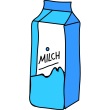 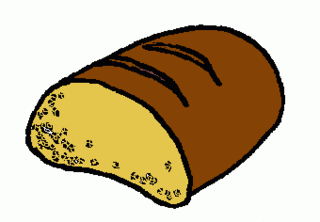 Ausblick Januar & Februar 2019MontagDienstagMittwochDonnerstagFreitag31.12.Kinderhaus geschlossenWeihnachtsferien01.01.02.01.03.01.04.01.07.01.08.01.09.01.  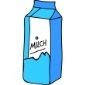 10.01.
11.01.14.01.15.01.16.01.17.01. 
18.01.21.01.Kidspro 11-12 Uhr22.01.23.01.Kidspro 11-12 Uhr 24.01. 25.01.28.01.Kidspro 11-12 Uhr29.01.30.01.Kidspro 11-12 Uhr31.01. 01.02.04.02.05.02.06.02. 07.02.08.02.11.02.Elternbeiratssitzung19.30 Uhr12.02.13.02. 14.02. 15.02.18.02.19.02.
20.02.21.02.22.02.Laus-Raus-Tag25.02.26.02.27.02.28.02.01.03.